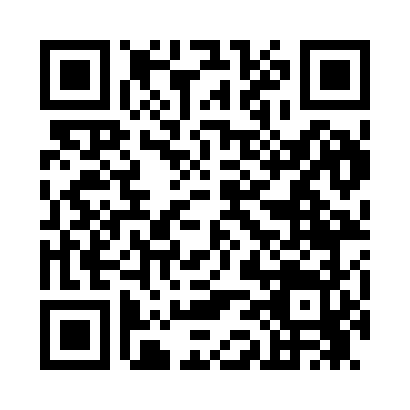 Prayer times for Germanville, Iowa, USAMon 1 Jul 2024 - Wed 31 Jul 2024High Latitude Method: Angle Based RulePrayer Calculation Method: Islamic Society of North AmericaAsar Calculation Method: ShafiPrayer times provided by https://www.salahtimes.comDateDayFajrSunriseDhuhrAsrMaghribIsha1Mon3:595:391:115:128:4310:232Tue3:595:391:115:128:4310:233Wed4:005:401:115:128:4310:234Thu4:015:401:125:128:4310:225Fri4:025:411:125:128:4210:226Sat4:035:421:125:128:4210:217Sun4:045:421:125:128:4210:208Mon4:045:431:125:128:4110:209Tue4:055:441:125:128:4110:1910Wed4:065:441:135:128:4110:1811Thu4:075:451:135:128:4010:1712Fri4:095:461:135:128:4010:1713Sat4:105:471:135:128:3910:1614Sun4:115:471:135:128:3810:1515Mon4:125:481:135:128:3810:1416Tue4:135:491:135:128:3710:1317Wed4:145:501:135:128:3710:1218Thu4:155:511:135:128:3610:1119Fri4:175:511:135:128:3510:1020Sat4:185:521:145:128:3410:0821Sun4:195:531:145:128:3410:0722Mon4:215:541:145:118:3310:0623Tue4:225:551:145:118:3210:0524Wed4:235:561:145:118:3110:0325Thu4:245:571:145:118:3010:0226Fri4:265:581:145:108:2910:0127Sat4:275:591:145:108:289:5928Sun4:286:001:145:108:279:5829Mon4:306:011:145:098:269:5730Tue4:316:021:145:098:259:5531Wed4:326:021:135:098:249:54